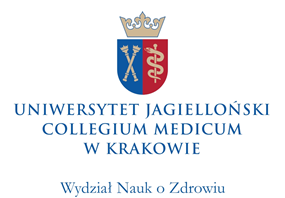 Załącznik nr. 3.1Wniosek o wyrażenie zgody na udostępnienie materiałów do pracy dyplomowejznak:                                                                                                 				    Kraków, dnia....................(uzupełnia Dziekanat)                                                                      				   (uzupełnia Dziekanat).....................................................................................................................................................(dane Dyrektora/Kierownika Instytucji/Jednostki oraz pełna nazwa Instytucji/Jednostki)Dziekanat Wydziału Nauk o Zdrowiu Uniwersytetu Jagiellońskiego Collegium Medicum  zaświadcza, że Pan/Pani.............................................................................nr albumu ....................... student (ka) .............roku, kierunek........................................................................................................., pisze pracę dyplomową, której wstępny tytuł brzmi:…………………………………………………………………………………………
 W związku z tym Wydział Nauk o Zdrowiu UJ CM prosi o zgodę na udostępnienie potrzebnych danych w ramach badań, których przeprowadzenie będzie możliwe po uzyskaniu pozytywnej opinii Komisji ds. Etyki Badań Naukowych UJ CM.Uzyskane dane będą podlegać rygorom wynikającym z ustawy o ochronie danych. .................................................................................imię i nazwisko promotora pracy 
(czytelny podpis)..................................................pieczęć i podpis Dziekana..........................................................................podpis i zgoda Dyrektora/Kierownika Instytucji/Jednostki, w której realizowane będą zadania badawcze.
  (czytelny podpis)W załączniku: - krótka charakterystyka grupy badanej i metody badania (proszę dołączyć narzędzie planowane do zbierania danych np. kwestionariusz ankiety, lista pytań do wywiadu) ⃰   druk wypełnić elektronicznie w 2 egzemplarzach 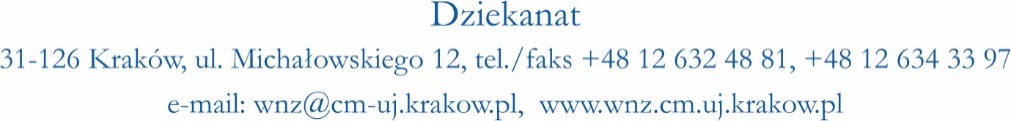 